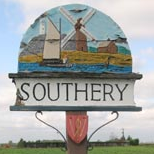 SOUTHERY PARISH COUNCIL Draft minutes of the Parish Council meeting held on Monday 27th February 2017 at 7.00pm in Southery village hallPresent: Cllr T Hipsey, Cllr M Moore, Cllr R Whitehead, Cllr T Feltwell, Cllr C Copsey, Cllr S Hart, Cllr J Osler, Cllr K Hipsey, & Clerk.Apologies: Cllr M BirdA Parish Council meeting was called to discuss the advise received from Metcalfe Copeman and Peteffar solicitors regarding the Werehen.Cllr M Moore read out the letter in full to all Councilors present so that everyone was made fully aware of the advice given.Cllr T Hipsey informed the council that new paperwork and documents have been received from a previous council member, this is paperwork which has not been previously available and open to the to the full council. Also some remaining paperwork from Fraser Dawbarns has been delivered to the Clerk.The proposal was in light of this new paper work and documentation the Council agreed to send all of this to the solicitor and request a site meeting followed by a full meeting with the Council to discuss the next step. The council are currently seeking to regain all land which belongs to the Parish Council.Proposer: Cllr S Hart2nd: Cllr T HipseyAll Councilors in agreement with the above proposalClerk will inform the solicitor of this proposal and will write to previous council member to request any further documentation which they may still be in possession of.Meeting closed 8.00pm